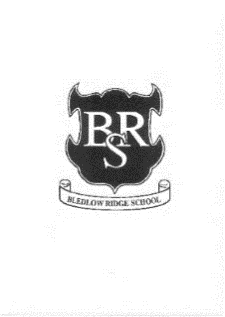 Year 1 Maths TargetsFocusTargetTargetDate achievedDate achievedDate achievedDate achievedNumberand PlaceValue1Can I count to and across 100from any number?Numberand PlaceValue2Can I read and write numbers to100 in numerals?Numberand PlaceValue3Can I identify ‘one more’ and ‘oneless’?Number, Addition and Subtraction 4Can I read and write mathematical symbols: +, – and = ?Number, Addition and Subtraction 5Can I recall number bonds and subtraction facts to 20?Number, Addition and Subtraction 6Can I add and subtract 1-digit and 2-digit numbers to 20?  Number, Fractions7Can I recognise, find and name a half?Number, Fractions8Can I recognise, find and name a quarter?Measurement9Can I measure and begin to record length, mass, volume and time?Measurement10Can I recognise the value of all coins and notes? Measurement11Can I use language to sequence events in chronological order? Measurement12Can I recognise and use language related to dates?Measurement13Can I tell the time to the hour and half-hour?Geometry – Properties of Shape14Can I recognise and name 2-D shapes?Geometry – Properties of Shape15Can I recognise and name 3-D shapes?